Приложение 18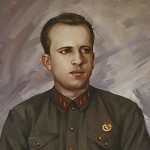 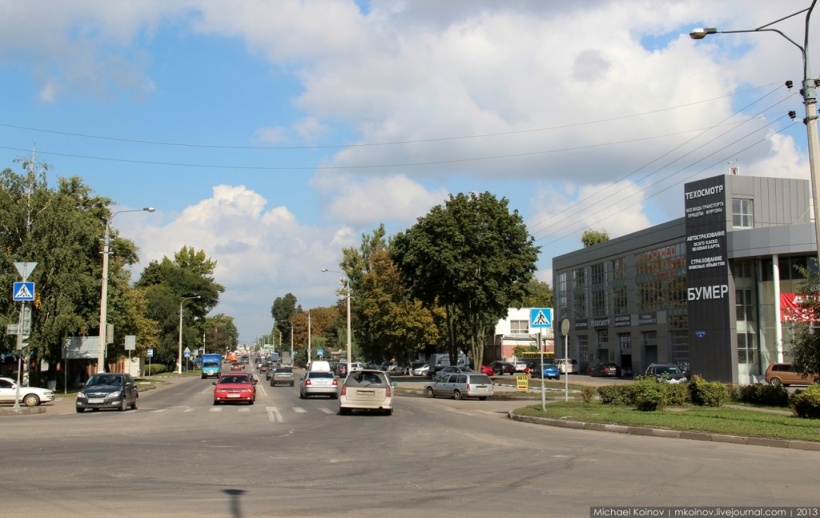            Фото 29.  Ф.С. Дзгоев                         Фото 30.Улица Дзгоева